Урок 15 апреля (среда). (10.00)Сольфеджио.Тема урока: «Гамма».Всомнить правила:Что такое гамма ?Сколько ступеней в гамме ?Назови устойчивые и неустойчивые ступени. Как они различаются на письме ?Что такое разрешение ?Что такое тоника ?Напиши гамму Ре мажор. Обозначить устойчивые звуки и неустойчивые, разрешение. Выписать тонику.Переписать мелодию в тетрадь.Разделить на такты.Подписать ступени.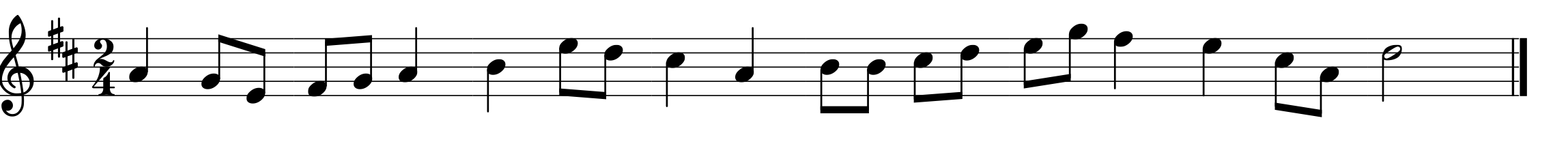  Построить интервалы от звука МИ.